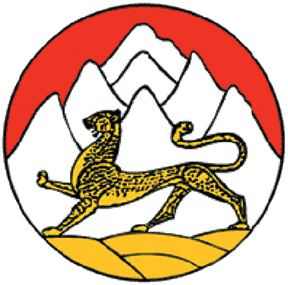 РЕШЕНИЕСОБРАНИЯ ПРЕДСТАВИТЕЛЕЙ ТЕРСКОГО СЕЛЬСКОГО ПОСЕЛЕНИЯ МОЗДОКСКОГО РАЙОНАРЕСПУБЛИКИ СЕВЕРНАЯ ОСЕТИЯ-АЛАНИЯ№  27                                                           от  30.10.2018 г.«О налоге на имущество физических лиц»В соответствии c главой 32 Налогового кодекса Российской Федерации, Федеральным законом от 06.10.2003 №131-ФЗ «Об общих принципах организации местного самоуправления», Законом Республики Северная Осетия-Алания от 26.02.2018 г. №8-РЗ «Об установлении единой даты начала применения на территории Республики Северная Осетия-Алания порядка определения налоговой базы по налогу на имущество физических лиц исходя из кадастровой стоимости объектов налогообложения», на основании статьи 33 Устава Терского сельского поселения, Собрание представителей Терского сельского поселенияр е ш и л о1. Установить и ввести в действие с 01.01.2019г. в соответствии с федеральным законодательством на территории муниципального образования - Терское сельское поселение налог на имущество физических лиц (далее по тексту – налог).2. Налогоплательщиками налога (далее по тексту - налогоплательщики) признаются физические лица, обладающие правом собственности на имущество, признаваемое объектом налогообложения, в соответствии со ст.401 налогового кодекса РФ и частью 3 настоящего решения.3. Объектом налогообложения признается расположенное в пределах муниципального образования - Терское сельское поселение следующее имущество:1) жилой дом;2) квартира, комната;3) гараж, машино-место;4) единый недвижимый комплекс;5) объект незавершенного строительства;6) иные здание, строение, сооружение, помещение.3.1. Дома и жилые строения, расположенные на земельных участках, предоставленных для ведения личного подсобного, дачного хозяйства, огородничества, садоводства, индивидуального жилищного строительства, относятся к жилым домам.       3.2. Не признается объектом налогообложения имущество, входящее в состав общего имущества многоквартирного дома.     	4.   Установить, что налоговая база по налогу на имущество физических лиц определяется исходя из кадастровой стоимости объекта налогообложения.     	5. Налоговая база в отношении объектов налогообложения определяется исходя из их кадастровой стоимости объекта налогообложения. Налоговая база определяется в отношении каждого объекта налогообложения как его кадастровая стоимость, указанная в Едином государственном реестре недвижимости по состоянию на 1 января года, являющегося налоговым периодом, с учетом особенностей, предусмотренных ст. 403 Налогового кодекса Российской Федерации.   	6. Налоговым периодом признается календарный год.   	7. На территории муниципального образования – Терское сельское поселение устанавливаются следующие ставки налога на имущество физических лиц исходя из кадастровой стоимости объекта налогообложения:   7.1. Объектов налогообложения, кадастровая стоимость каждого из которых не превышает 300 млн. рублей:      7.1.1.  0,2 процента в отношении:      - квартиры,      - комнаты      7.1.2.  0,2 проценты в отношении:      - жилые дома      7.1.3.  0,2 процента в отношении:      - объектов незавершенного строительства в случае, если практикуемым назначением таких объектов является жилой дом;      7.1.4. 0,2 процента в отношении:      - единых недвижимых комплексов, в состав которых входит хотя бы одно жилое помещение (жилой дом);      7.1.5.  0,2 процента в отношении:      - гаражей и машино - мест;      7.1.6.  0,2 процента в отношении:      - хозяйственных строений или сооружений, площадь которого из которых не превышает 50 квадратных метров и которые расположены на земельных участках, предоставленных для ведения личного подсобного, дачного хозяйства, огородничества, садоводства или индивидуального жилищного строительства;       7.2. 2 процента в отношении:       - Объектов налогообложения, включенных в перечень, определяемой в соответствии с пунктом 7 статьи 378.2 Налогового кодекса Российской Федерации, в отношении объектов налогообложения, предусмотренных абзацем вторым пункта 10 статьи 378.2 Налогового кодекса Российской Федерации, а также в отношении объектов налогообложения, кадастровая стоимость каждого из которых превышает 300 млн. рублей;       7.3. 0,5 процента в отношении:        - прочих объектов налогообложения.        8. Льготы по уплате налога на имущество физических лиц определяется статьей 407 Налогового кодекса Российской Федерации.        9. Сумма налога исчисляется налоговыми органами по исчислении налогового периода отдельно по каждому объекту налогообложения как соответствующая налоговой ставке процентная доля налоговой базы с учетом особенностей, установленных ст. 408 налогового кодекса Российской Федерации.        10. Налог подлежит уплате налогоплательщиками в срок не позднее 1 декабря года, следующего за истекшим налоговым периодом.        11. Налог уплачивается по месту нахождения объекта налогообложения на основании налогового уведомления, направленного налогоплательщику налоговым органом.                  12. Признать утратившим силу решение Собрания представителей Терского сельского поселения:                 - от  29.10.2014г. № 61 «О налоге на имущество физических лиц»;                  13. Настоящее Решение вступает в силу с 1 января 2019 года, но не ранее чем по истечении одного месяца со дня его опубликования в средствах массовой информации на территории муниципального образования – Моздокское городское поселение и не ранее 1-го числа очередного налогового периода.                  14. Контроль за исполнением настоящего решения возложить на депутатскую комиссию по бюджету и экономической политике. 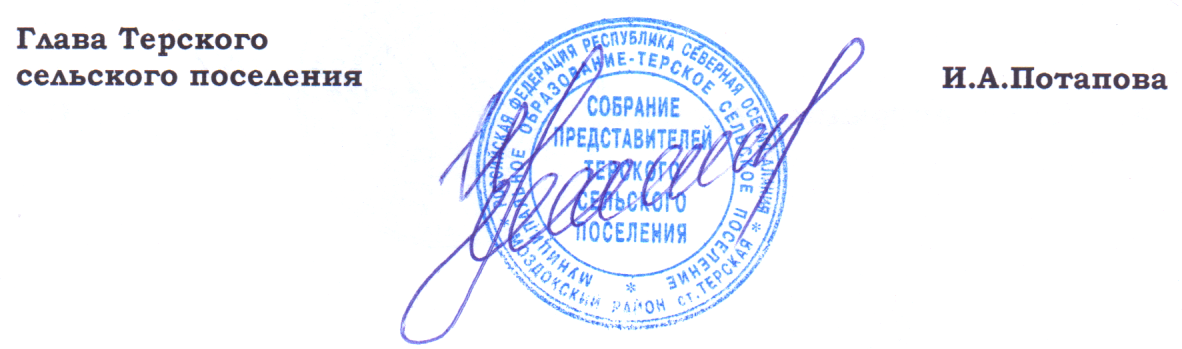 